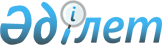 О присвоении наименований и переименовании организаций образования и культуры Кызылординской областиПостановление Правительства Республики Казахстан от 28 октября 2020 года № 712.
      В соответствии с подпунктом 4-1) статьи 10 Закона Республики Казахстан от 8 декабря 1993 года "Об административно-территориальном устройстве Республики Казахстан", постановлением Правительства Республики Казахстан от 5 марта 1996 года № 281 "Об утверждении Правил присвоения наименования аэропортам, портам, железнодорожным вокзалам, железнодорожным станциям, станциям метрополитена, автовокзалам, автостанциям, физико-географическим и другим объектам государственной собственности на территории Республики Казахстан, а также переименования, уточнения и изменения транскрипции их наименований и присвоения собственных имен лиц государственным юридическим лицам, юридическим лицам с участием государства" Правительство Республики Казахстан ПОСТАНОВЛЯЕТ:
      1. Присвоить следующим организациям образования Кызылординской области:
      1) коммунальному государственному казенному предприятию "Школа искусств" Кызылординского городского отдела образования имя Мулькамана Калауова;
      2) коммунальному государственному учреждению "Школа-гимназия № 80 Кармакшинского районного отдела образования" имя Темирбека Жургенова;
      3) коммунальному государственному учреждению "Средняя школа № 279" Кармакшинского районного отдела образования" имя Елеу Кушербаева;
      4) коммунальному государственному учреждению "Школа-лицей № 201" Жалагашского районного отдела образования имя аль-Фараби.
      2. Переименовать следующие организации образования и культуры Кызылординской области:
      1) коммунальное государственное учреждение "Школа "Мұрагер" со специализированными классами для одаренных детей с обучением на трех языках" Кызылординского городского отдела образования в коммунальное государственное учреждение "Школа имени Абая со специализированными классами для одаренных детей с обучением на трех языках" Кызылординского городского отдела образования;
      2) государственное коммунальное казенное предприятие "Казалинский районный Центр культуры отдела культуры и развития языков Казалинского района" Казалинского районного отдела культуры и развития языков в государственное коммунальное казенное предприятие "Районный центр культуры имени Розы Баглановой отдела культуры и развития языков Казалинского района" Казалинского районного отдела культуры и развития языков.
      3. Настоящее постановление вводится в действие со дня его первого официального опубликования.
					© 2012. РГП на ПХВ «Институт законодательства и правовой информации Республики Казахстан» Министерства юстиции Республики Казахстан
				
      Премьер-Министр
Республики Казахстан 

А. Мамин
